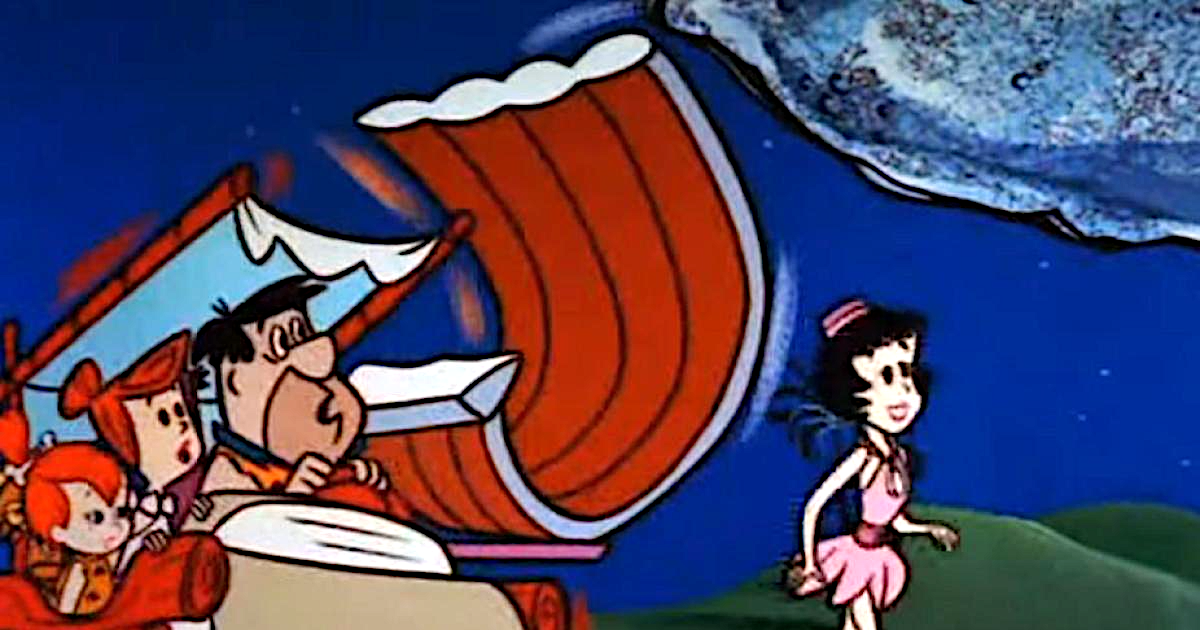 MENU POUR ENFANT/ CHILDREN’S MENUPogo et frites/Pogo and FriesFilet de Poulet et frites/Chicken fingers and friesHamburger et frites/Hamburger and friesFromage grillé et frites/Grilled cheese and friesPâtes à la sauce à la viande ou marinara/Pasta with meat sauce or marinaraPortion enfant de côtes levées et frites/Children’s portion of ribs and fries$8.99